Entries must be received and fees paid no later than 2 February 2020.  Please use name and “Nats” as reference. Canoe Racing New Zealand Bank Account detailsBank: ASB Bank Ltd, 12 Jellicoe Street, Auckland Central -  Bank Account No.  123064 0190505 00 - SWIFT/BIC:   ASBBNZ2ASUMMER SUPER SPRINT, 2022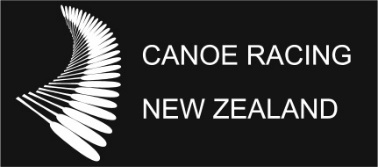 ENTRY FORMSUMMER SUPER SPRINT, 2022ENTRY FORMSUMMER SUPER SPRINT, 2022ENTRY FORMSUMMER SUPER SPRINT, 2022ENTRY FORMSUMMER SUPER SPRINT, 2022ENTRY FORMLake Ruataniwha, Twizel19-20 February 2022Contact:  Karen.simpson@canoeracing.org.nzPhone:     027 444 5596Contact:  Karen.simpson@canoeracing.org.nzPhone:     027 444 5596Contact:  Karen.simpson@canoeracing.org.nzPhone:     027 444 5596Contact NameFederation/Club/UnaffiliatedEmailTelephone ENTRIES  K1 ENTRIES  K1 ENTRIES  K1 ENTRIES  K1 ENTRIES  K1 NamesNamesDate of birthDate of birthRace(s)e.g. Dolly Partone.g. Dolly Parton2/11/19992/11/1999Open 200, 500ENTRIES  TEAM BOATS ENTRIES  TEAM BOATS ENTRIES  TEAM BOATS ENTRIES  TEAM BOATS ENTRIES  TEAM BOATS Names Names Dates of birth (if not stated above)Dates of birth (if not stated above) CategoryTeam:  e.g. Bob Hope, Johnny Cash  Team:  e.g. Bob Hope, Johnny Cash  24/1/97, 1/2/9924/1/97, 1/2/99Open MK2 200, 500Team:                   Team:                   Team:  Team:  Team: Team: Team: Team: Team: Team: Team: Team: Team:Team:Team: Team: Team:Team:If you require assistance with hiring boats please put your request below.  Include size and number of boats required.  We will endeavor to assist and provide quotes however boat availability is very limited.If you require assistance with hiring boats please put your request below.  Include size and number of boats required.  We will endeavor to assist and provide quotes however boat availability is very limited.If you require assistance with hiring boats please put your request below.  Include size and number of boats required.  We will endeavor to assist and provide quotes however boat availability is very limited.If you require assistance with hiring boats please put your request below.  Include size and number of boats required.  We will endeavor to assist and provide quotes however boat availability is very limited.If you require assistance with hiring boats please put your request below.  Include size and number of boats required.  We will endeavor to assist and provide quotes however boat availability is very limited.Entry Fees – All agesEntry Fees – All agesEntry Fees – All agesEntry Fees – All agesEntry Fees – All ages$70.00 Entries Close 6 February 2021Entries Close 6 February 2021Entries to karen.simpson@canoeracing.org.nz Entries to karen.simpson@canoeracing.org.nz 